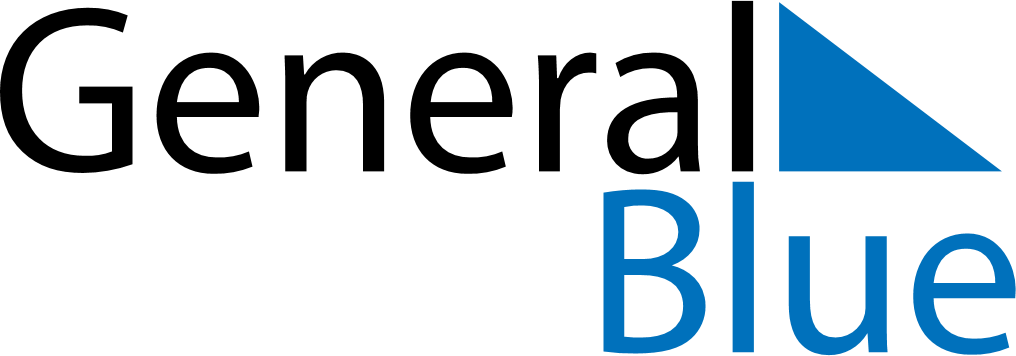 Benin 2020 HolidaysBenin 2020 HolidaysDATENAME OF HOLIDAYJanuary 1, 2020WednesdayNew Year’s DayJanuary 10, 2020FridayFête du VodounApril 12, 2020SundayEaster SundayApril 13, 2020MondayEaster MondayMay 1, 2020FridayLabour DayMay 21, 2020ThursdayAscension DayMay 24, 2020SundayEnd of Ramadan (Eid al-Fitr)May 31, 2020SundayPentecostJune 1, 2020MondayWhit MondayJuly 31, 2020FridayFeast of the Sacrifice (Eid al-Adha)August 1, 2020SaturdayIndependence DayAugust 15, 2020SaturdayAssumptionOctober 29, 2020ThursdayBirthday of Muhammad (Mawlid)November 1, 2020SundayAll Saints’ DayDecember 25, 2020FridayChristmas Day